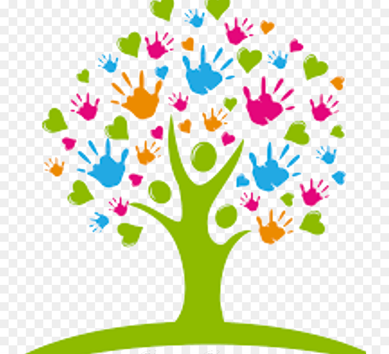 Программа родительского просвещенияМКОУ  «Алкадарская СОШ»«Семья и школа»на 2019-2024 гг.                                   с.Алкадар                                          2019 г.Паспортпрограммы родительского просвещения «Семья и школа»на 2019-2024 годыОснование для разработки ПрограммыКонституции РФ;Конвенции о правах ребенка;Федеральный закон «Об образовании в Российской Федерации» от 29.12.2012г. № 273-ФЗ;Федеральный закон «Об основах системы профилактики безнадзорности и правонарушений несовершеннолетних» от 24.06.1999г. № 120-ФЗ (ред. от 26.07.2019 г.);Федеральный закон «Об основных гарантиях прав ребенка в Российской Федерации» от 24.07.1998 г. №124-ФЗ;«Семейный кодекс Российской Федерации» от 29.12.1995 N 223-ФЗ (ред. от 29.05.2019);Федеральный закон от 21.12.1996 №159-ФЗ (ред. от 25.12.2018) «О дополнительных гарантиях по социальной поддержке детей-сирот и детей, оставшихся без попечения родителей»;Федеральный закон от 24.04.2008 №48-ФЗ (ред. от 29.05.2019) «Об опеке и попечительстве»;Сан ПиН 2.4.1.3049-13 «Санитарно-эпидемиологические требования к устройству, содержанию и организации режима работы в дошкольных организациях» (утверждены Постановлением Главного государственного санитарного врача РФ;Концепция модернизации Российского образования;Концепция духовно-нравственного развития и воспитания личности гражданина России.Разработчик программыПедагогический коллектив МКОУ «Алкадарская СОШ».Цели программыСовершенствование системы взаимодействия семьи и школы как способ повышения эффективности воспитательного потенциала общеобразовательной деятельности в МКОУ «Алкадарская СОШ».научить родителей видеть и понимать изменения, происходящие с детьми.совместный психологический поиск методов эффективного воздействия на ребенка в процессе приобретения ими общественных и учебных навыков.обогащение семейной жизни эмоциональными впечатлениями, опытом культуры взаимодействия ребенка и родителей.Задачи программыСоздание единого школьного коллектива.Оказание психолого-педагогической помощи семье в воспитании и обучении детей.Привлечение родителей к управлению школой.Установление связи с правоохранительными и другими заинтересованными органами по охране прав детей и семьи в целом.Организация общественно-значимой деятельности родителей и учащихся.Критерии:1.Уровень информированности педколлектива о современных формах и методах работы с семье.2.Уровень привлечения родителей к решению методической проблемы школы.3.Уровень использования современных форм и методов работы с семьей.4.Уровень заинтересованности родителей во взаимодействии их со школойПоказатели:1.1. Наличие банка современных форм и методов работы с семьей в кабинете воспитательной работы школы (оформлены тематические папки «В помощь классному руководителю по работе с семьей», выпущены сборники методических рекомендаций «Работа с асоциальной семьей», «Интерактивные формы и методы работы с семьей», «Как обобщить опыт по работе с семьей» и др.).1.2. Повышение квалификации (курсовая переподготовка, психолого-педагогические семинары).1.3 Работа временных творческих групп по работе с семьей.2.1. Общественное управление школой (общешкольное родительское собрание, общешкольный родительский комитет).2.2. Сформированность представлений родителей об основных сферах жизнедеятельности МКОУ «Алкадарская СОШ».2.3 Участие семей в культурно-досуговой деятельности (общешкольные и классные праздники, традиции )2.4. Участие родителей в учебно-воспитательном процессе (дни Знаний, система дополнительного образования детей).3.1 Преобладание интерактивных форм и методов в работе с семьей педагогическими работниками над традиционными.3.2 Проведение и участие в открытых мероприятиях4.1 Участие родителей в диагностике и анкетировании.4.2 Посещение классных и общешкольных родительских собраний.4.3.Внесение предложений родителями по взаимодействию семья-школа.Принципы организации работы с родителямиПринцип систематичности и последовательности;Принцип единства общественного и семейного воспитания;Принцип оптимального сочетания коллективных и индивидуальных форм повышения педагогической культуры родителей;Принцип эмоциональной безопасности для родителей;Принцип мотивирования родителей к взаимодействию с педагогом.Система контроляАнализ работы классных руководителей с семьей, в течение четверти, полугодия, года.Круглый стол родителей и учителей по теме: «Взаимодействие школы и семьи. Проблемы и перспективы».Проведение мониторинга на каждом этапе.Сроки2019-2024 учебные годыЭтапы программыIэтап (2019-2020): (1 год) Подготовительный.- изучение состояния проблемного поля программы;- определение приоритетности направлений деятельности;- создание условий реализации целей и задач программы. Ожидаемый результат: формирование условий реализации экспериментального этапа программы.II этап(2020-2021,2021-2022,): Проектно- диагностический (2 года)- активная деятельность по вовлечению в систему единого педагогического всеобуча родителей;-развитие семейного воспитания;- формирование общественного сознания и утверждение приоритетности здорового образа жизни;- понимание своей ответственности в воспитании подрастающего поколения, укреплении семьи.Ожидаемый результат: формирование системы деятельности школы в рамках программы «Семья и школа»III этап (2022-2023, 2023-2024): Основной (практический) (2 года)-внедрение лучшего опыта, продуктивных технологий и методик в практику работы.Ожидаемый результат: устойчивое функционирование школы и родительской общественности.Итоги работы по реализации программы будут подведены на общешкольном родительском собрании в 2024г.Ожидаемые результатыПривлечение родителей к делам и проблемам школы.Оказание семье разнообразной специальной помощи.Повышение педагогической культуры родителей.Профилактика негативного семейного воспитания.Творческое развитие личности ребенка на основе свободы выбора занятийПояснительная запискаСодержание проблемы семейного воспитания и обоснование необходимости её решения программными средствами        Программа «Семья и школа.Поможем друг другу» определяет основные пути развития системы семейного воспитания детей и подростков в МКОУ «Алкадарская СОШ».Актуальность определяется сложностью темы, т.к. социально-педагогические данные свидетельствуют о разрушении традиционного семейного уклада, снижении жизненного уровня и социальной защищенности большинства семей, чрезмерной занятости родителей и, вследствие этого, повышении напряженности в семьях. Статистика указывает на ухудшение состояния здоровья детей, рост случаев социального сиротства и домашнего насилия. Это все становится сдерживающим фактором для развития школы.В нестабильной социальной обстановке школа призвана стать хранилищем гуманных отношений, лидером в формировании ценностей и образцом социального сотрудничества в интересах каждой личности. Миссия современной школы состоит, в том числе, и в том, чтобы быть школой демократии, гуманизма и сотрудничества не только для детей, но и для родителей.Взаимоотношения семьи и школы важны на всех этапах школьной жизни, но особую остроту, особое значение они имеют впервые годы пребывания ребёнка в школе. В эти годы ребёнок ещё очень тесно связан с семьёй, он ещё не приобрёл нужной способности к самоуправлению своими чувствами, своим поведением и пока ещё пытается, конечно, неосознанно, искать в школе то, что он имеет или не имеет, но очень нуждается -семью.Одной из причин ущербности семейного воспитания, конфликтов между родителями и детьми является низкая педагогическая и психологическая культура родителей. Родители, как правило, не знают типологических закономерностей возрастного развития детей, они зачастую не умеют правильно налаживать отношения с детьми в тех или иных ситуациях, они теряются, когда у детей возникают те или иные трудности в учёбе, в общении со сверстниками и т.д.       Многие родители хотят научиться правильно воспитывать своих детей, им нужны средства и методики, которые они смогут использовать на доступном им уровне. Необходимо познакомить их с основными положениями, подходами, показать, каким образом можно повысить самооценку ребенку, дать ему возможности для личностного роста, научить чувствовать и понимать своего ребенка, открыто и честно строить взаимодействие.Чтобы укрепить сотрудничество школы и семьи, необходимо стремиться разнообразить формы и методы взаимодействия с семьей. Все участники образовательного процесса только выиграют от того, что родители осознают важность своего влияния на развитие личности ребенка, научатся содействовать его гармоничному развитию, будут активно сотрудничать со школой.Школа обязана помочь родителям в этом отношении, став для них центром психолого-педагогического просвещения.В условиях кардинальных изменений в социальной жизни нашей страны, перемен в области просвещения проблемы взаимодействия семьи и школы являются особенно актуальными. В сложных современных условиях семье требуется систематическая и квалифицированная помощь со стороны школы. Только в процессе взаимодействия педагогов и родителей можно успешно решать проблему развития личности школьника. Для этого необходимо поднять педагогическую подготовленность родителей на качественный уровень, соответствующий условиям и потребностям современного общества. Настоящая программа педагогического просвещения родителей - комплексная целевая программа по совершенствованию семейного воспитания и повышению педагогической культуры родителей будущих первоклассников и детей младшего школьного возраста.
   Сегодня как никогда прежде сопряжены государственные (представленные деятельностью образовательных учреждений) и семейные стороны воспитания. Социальное партнёрство школы с семьёй (педагоги – дети – родители) есть стратегическая связь, обусловленная равностью миссии (ст. 58 Конституции РФ) и равностью ответственности (Закон РФ «Об образовании) перед государством за воспитание будущего поколения. В Федеральном государственном образовательном стандарте СЕМЬЯ обозначена как базовая национальная ценность. Только в процессе взаимодействия педагогов и родителей можно успешно решать проблему развития личности школьника. Для этого необходимо поднять педагогическую подготовленность родителей на качественный уровень, соответствующий условиям и потребностям современного общества.Цель программы - вооружить родителей определённым минимумом педагогических знаний, оказать им помощь в организации педагогического самообразования, в выработке умений и навыков по воспитанию детей, сплотить родительский коллектив.       Задачи:- изучение воспитательных возможностей семей, повышение их воспитательного потенциала;- установление постоянной связи с родителями, взаимопонимание и согласованное взаимодействие школы и семьи;- формирование активной педагогической позиции родителей, привлечение их к активному включению в учебный процесс, во внеурочную досуговую деятельность;- предупреждение родителей от наиболее распространённых ошибок в воспитании детей;- обобщение и распространение положительного опыта семейного воспитания.    В основу программы легли важнейшие принципы повышения педагогической культуры родителей:1. Принцип систематичности и последовательности. Программа представляет собой целенаправленное систематическое педагогическое просвещение родителей, руководство педагогическим самообразованием родителей и вовлечение их в деятельность по воспитанию детей.2. Принцип единства общественного и семейного воспитания. С учётом этого принципа строится содержание программы, даются практические задания, распределяются поручения среди родителей, что оказывает существенное влияние на работу школы с семьями учащихся.3. Принцип оптимального сочетания коллективных и индивидуальных форм повышения педагогической культуры родителей. Суть этого принципа в том, что коллективную работу родителей по освоению педагогических знаний и умений продолжает соответствующая работа с группами родителей, а также индивидуальная работа с отдельными семьями. И наоборот: индивидуальная и групповая работа способствует плодотворному участию всех родителей в коллективной работе по освоению необходимых знаний, умений для достижения более высоких результатов в обучении и воспитании детей.Содержание понятия «педагогическая культура». Педагогическая культура родителей как компонент воспитательного потенциала семьи.          Педагогическая культура –это компонент общей культуры человека, в котором находит отражение накопленный предыдущими поколениями и непрерывно обогащающийся опыт воспитания детей в семье. Педагогическая культура включает несколько компонентов: понимание и осознание ответственности за воспитание детей; знание о развитии, воспитании, обучении детей; практические умения организации жизни и деятельности детей в семье, осуществление воспитательной деятельности; продуктивную связь с другими воспитательными институтами (дошкольное учреждение, школа).Формирование личности ребенка происходит как под непосредственным влиянием объективных условий его жизни в семье, так и под воздействием целенаправленного воспитания со стороны взрослых. От деятельности взрослых, и прежде всего родителей, во многом зависит создание того педагогически целесообразного комплекса условий, который играет решающую роль в формировании и развитии личности, в изменении в воспитательных целях микросреды ребенка.Проблема организации единого целенаправленного процесса воспитания с момента рождения ребенка до его гражданской зрелости в настоящее время становится весьма злободневной. Недооценка воспитательной деятельности семьи ведет к самотеку и стихийности формирования личности ребенка.Успех сознательной воспитательной деятельности взрослых зависит от многих обстоятельств. Эта деятельность становится эффективной в том случае, если осуществляется не в отрыве от реальной идейной и нравственной жизни родителей, а находит свое подтверждение в ней. Соответствие субъективного фактора объективным условиям сознательного и стихийного влияния на ребенка является законом эффективности процесса формирования личности. Успех воспитания обеспечивается при условии, если оно соответствует установкам и требованиям общества, предъявляемым к воспитательному процессу, его содержанию и целям.Известно, что воспитание как целенаправленная деятельность взрослых зависит от целого ряда обстоятельств: семейных отношений, нравственной и духовной культуры родителей, их опыта социального общения, семейных традиций и т.д. Важнейшее место среди них занимает педагогическая культура родителей.       Повышение педагогической культуры родителей - важный этап в работе с родителями, так как семья в значительной степени определяет успешность воспитания. Педагогическая культура родителей -это составная часть общей культуры человека, в которой находит отражение накопленный человечеством опыт воспитания детей в семье. Положительно влияя на весь строй семейной жизни, педагогическая культура родителей служит основой собственно педагогической деятельности отца и матери, помогает им избежать традиционных ошибок в семейном воспитании и находить верные решения в жизненных ситуациях, связанных с воспитанием детей.С принятием Федерального государственного образовательного стандарта общего образования второго поколения (ФГОС)  возникли предпосылки для равноправного, творческого, заинтересованного взаимодействия образовательных учреждений и семьей, обществом и государством. Современная семья развивается в условиях качественно новой противоречивой общественной ситуации. С одной стороны, наблюдается поворот общества к проблемам и нуждам семьи, с другой стороны, наблюдаются процессы, которые приводят к обострению семейных проблем.Повышение педагогической культуры родителей как основы раскрытия творческого потенциала, совершенствования семейного воспитания - одно из важнейших направлений воспитания и социализации школьников. Современная ситуация в сфере воспитания в рамках ФГОС требует сегодня создания более эффективной системы социально-педагогического сопровождения семьи, построения новых отношений между семьёй и школой. Качество семейного воспитания, расширение воспитательных возможностей, повышение ответственности родителей за воспитание своих детей важнейшие проблемы современной педагогической практики. Их решение возможно при условии всесторонней психолого-педагогической подготовки семьи, родителей к выполнению своих обязанностей воспитания. В связи с этим возникла необходимость постоянного повышения уровня педагогической компетентности родителей, необходимость и актуальность организации для них различных форм образования. Взаимодействие с родителями – совершенно особый вид педагогической деятельности, требующий специальных психологических знаний, такта, терпимости. Для психолого-педагогического просвещения родителей в решении сложных вопросов воспитания, сплочение родительского коллектива, вовлечение родителей в жизнедеятельность школы разработана школьная программа родительского всеобуча на 2019 -2024г.г.Основные направления реализации программы «Семья и школа»                                                   НаправлениеСодержаниеСовершенствование нормативно-правовой базы школы в сфере семейного воспитания учащихся и педагогического просвещения родителей (законных представителей)Разработка:- школьной целевой программы сотрудничества с родителями (законными представителями) учащихся;- плана основных мероприятий по реализации школьной целевой программы сотрудничества с родителями(законными представителями).Изучение:- статей Конституции РФ;- Семейного кодекса РФ;- Конвенции о правах ребёнка;- постановлений правительства РФ, касающихся семейного воспитания;-Использование на практике научно - методической и художественной литературы по вопросам семейного воспитания.Выработка системы мер, направленных на формирование духовно-нравственных ценностей семьи- совершенствование работы с родителями (законными представителями) учащихся, путём проведения, родительских собраний, всеобучей,по различным аспектам духовно-нравственного воспитания детей и подростков;-организация и проведение семейных праздников с привлечением к подготовке детей и родителей;-проведение социологических исследований по проблемам духовно-нравственного воспитания детей в семье.Организация диагностической работы по изучению семей-оформление социальных паспортов семей учащихся;-составление банка данных о семьях СОП;-анкетирование и тестирование учащихся(по темам «Я и моя семья», «Кинетический рисунок семьи»,«Анализ тревожности»);-анкетирование и тестирование родителей (опросник «Удовлетворённость родителями (законными представителями) качеством образования и воспитания)Психолого - педагогическое консультирование- индивидуальное консультирование учащихся школы;-консультирование семей учащихся, нуждающихся в педагогической и психологической поддержке.Организация психолого-педагогического просвещения родителей (законных представителей)- создание системы массовых мероприятий с родителями (законными представителями);-работа по организации совместной общественно значимой деятельности и досуга родителей и учащихся;-выявление и использование в практической деятельности позитивного опыта семейного воспитания;-внедрение в семейное воспитание традиций народной педагогики;-оказание помощи родителям (законным представителям), в профилактике и диагностике наркомании, в предупреждении других негативных проявлений у детей и подростков;- использование различных форм сотрудничества с родителями;-вовлечение их в совместную с детьми творческую, социально значимую деятельность, направленную на повышение их авторитета.Создание условий для обеспечения прав родителей на участие в управлении образовательным учреждением, организации учебно - воспитательного процесса.- оказание помощи в организации деятельности общественных родительских формирований (Совет отцов, общешкольный и классные родительские комитеты)Создание условий для взаимодействия школы и семьи- активное включение в работу с семьей педагога -психолога, социального педагога, логопеда, педагогов дополнительного образования, библиотекаря;-расширение сферы дополнительных образовательных услуг;-оказание помощи родителям (законным представителям), в развитии у детей социального опыта, коммуникативных навыков и умений;-объединение усилий педагога и родителя в совместной деятельности по воспитанию и развитию ребенка, проявление понимания, терпимости и такта в воспитании и обучении ребенка, стремление учитывать его интересы, не игнорируя чувства и эмоции.Социальная поддержка и защита семьи- организация совместных рейдов по неблагополучным семьям;-сотрудничество с органами профилактики;-сотрудничество с органами управления социальной защиты населения;-контроль обеспечения занятости детей из группы риска в каникулярное время.Разработка тематического оформления по работе с семьей- оформление информационного стенда;-обновление и размещение информации на сайте школы;-организация выставок семейного творчества, работ учащихся школы.Примерное содержание и способы предоставления информациидля родителей обучающихсяСодержание информации для родителейСпособы предоставления информации1.Устав ОУ.2.Перечень образовательных программ, реализуемых школой.3.Возможные образовательные маршруты учащихся.4.Учебный план школы.- информирование на индивидуальных консультациях;-проведение открытых уроков для родителей;-информационные стенды;-сайт ОУ.1.Перспективы развития школы.2.Деятельность комиссии по урегулированию споров.3.Деятельность кружков и спортивных секций.4.Организация внеклассной работы.5.Режим работы школы.6.Расписание уроков, консультаций служб сопровождения- информационный стенд о школе, помещенный в доступном для родителей месте;-устное информирование на родительских собраниях;-сайт школы.1.Сведения о дополнительном образовании (бесплатном) на базе школы.2.Информация о работе школы.- информационный стенд;-сайт школы.1.Основные достижения школы.2.Достижения учителей.3.Достижения учащихся.4.Сводные данные результатов итоговой аттестации учащихся.5.Данные о социальном устройстве выпускников школы.- информационный стенд о достижениях;-публикации в СМИ;- сайт школы.1.Материально-техническое обеспечение школы.2.Источники внебюджетных средств и способы их распределения.- информационный стенд;-благодарственные письма родителям;-отчет директора на общешкольном собрании;-сайт школы.Методы и формы организации работы с семьёй       Воспитательная деятельность семьи оказывает большое влияние на взаимоотношения в ней, на ее собственное укрепление. Дети вносят в семью дух согласия и здорового сплочения. Чем лучше семья воспитывает детей, тем более успешно происходит их личностное развитие, тем больше радости приносят они родителям и способствуют поддержанию здоровых отношений между ними, что укрепляет их воспитательный потенциал.Одной из существенных сторон совместной деятельности семьи и школы является единый подход к реализации целевых установок и повышению содержательности образовательно-воспитательной работы с учащимися. Семья должна, помогать школе, готовить образованных и инициативных граждан, формировать у них принципиальность и убежденность.Важно, чтобы родители осознавали целевые установки воспитания, в основе которого лежит необходимость гражданско-патриотического формирования личности, и не просто обращали внимание на учебную работу детей, но и проявляли повседневную заботу об их трудовой и технической подготовке, физическом, нравственном и эстетическом воспитании.Методы работысловесный;наглядный;практический;проблемно-поисковый;индуктивный.Формы взаимодействия педагогов и родителей:родительское собрание;родительский лекторий;тематические конференции по обмену опытом воспитания детей;дни творчества детей и их родителей;открытые уроки и внеклассные мероприятия;индивидуальная работа, групповые формы взаимодействия педагогов и родителей;совместные праздники, подготовка концертов;семейные праздники;помощь в укреплении материально-технической базы школы;участие родителей в работе совета школы.Организация совместной деятельности родителей и детей:Цель: сотрудничество и расширение поля позитивного общения в семье, реализация планов по организации совместных дел родителей и детей.Формы познавательной деятельности:информационно-просветительские лекции;общественные форумы знаний;творческие отчеты по предметам;праздники знаний и творчества;выпуск предметных газет.Формы трудовой деятельности:оформление кабинетов;благоустройство и озеленение школьного двора;посадка аллеи выпускников;выставки «Мир наших увлечений»Формы досуга:совместные праздники;соревнования, конкурсы рисунков, газет;КВНы,туристические походы;экскурсионные поездки;семейные праздники и фестивали: День матери, игровые семейные конкурсы: «Спортивная семья», «Музыкальная семья», конкурс семейных альбомов, конкурс хозяек.Родительские собрания      Классные родительские собрания проводятся четыре раза в год. Тема собрания должна быть важной для родителей. Обязательна информация о работе класса школы, об успеваемости, об участии в мероприятиях, о проблемах и сложностях, решаемых педагогическим коллективом. На классных родительских собраниях должны быть встречи с психологом, руководителями кружков и секций. К собранию можно попросить отдельных родителей прочитать подборку статей по проблеме, а затем обсудить всем вместе. Родителей следует привлекать к проведению различных конкурсов в классе. Организовать работу так, чтобы родители чувствовали себя коллективомПримерная тематика классных родительских собраний для родителей учащихся начальной школыТемаСроки проведения1 класс1.Первый раз в первый класс1 четверть2.Трудности адаптации первоклассников к школе2 четверть3Режим дня школьника3 четверть4Родителям о внимании и внимательности. Итоги первого года4 четверть2 класс1.Первые уроки школьной отметки1 четверть2.Как помочь ребенку хорошо учиться2 четверть3.Роль книги в развитии интеллектуальных умений ребенка3 четверть4.Гармония общения -залог психоэмоционального состояния ребёнка.4 четверть3 класс1.Значение семейных традиций в формировании у ребёнка желания трудиться.1 четверть2.Мы дружим с книгой.2 четверть3.Как преодолеть застенчивость и неуверенность ребёнка3 четверть4.Эстетическое воспитание в семье -школа высококультурного человека4 четверть4 класс1.Культура учебного труда и поведения школьников.1 четверть2.Роль семьи и школы в формировании у ребёнка интереса к учению.2 четверть3.Поговорим о дружбе.3 четверть4.До свидания, начальная школа!4 четвертьТематика классных родительских собраний для родителей учащихся основной школыТемаСроки проведения5 класс1.Особенности учебно-воспитательного процесса в условиях перехода учащихся в основную школу1 четверть2.Слагаемые успешного обучения.2 четверть3.Приоритеты семейного воспитания.3 четверть4.Итоги учебно-воспитательного процесса за прошедший учебный год.4 четверть6 класс1.Внимание, подростковый возраст.1 четверть2.Компьютер в жизни школьника. Подросток и гаджеты2 четверть3.Положительные эмоции и их значение в жизни человека.3 четверть4.Итоги года.4 четверть7 класс1.Переходный возраст: особенности контакта с подростками.1 четверть2.Как развивать чувство ответственности в детях.2 четверть3.Способы эффективного взаимодействия с подростками3 четверть4.Ответственность несовершеннолетних.4 четверть8 класс1.Возрастные особенности восьмиклассников: проблемы, внешние внутренние конфликты, отношение к учебе. Способы их преодоления.1 четверть2.Развитие самосознания и адекватной самооценки подростка.2 четверть3.Традиции семьи во взаимоотношениях мужчины и женщины3 четверть4.Итоги прошедшего года. Планы на будущее.4 четверть9 класс1.Склонности и интересы подростков в выборе профессии.1 четверть2.Как снять предэкзаменационную тревожность у детей.2 четверть3.Помощь родителей в подготовке к ОГЭ.3 четверть4.Итоговое собрание «Наши успехи и достижения»4 четвертьТематика классных родительских собраний для родителей учащихся средней школыТемаСроки проведения10 класс1.Особенности общения с детьми старшеклассниками.1 четверть2.Воспитание сознательной дисциплины. Самовоспитание старшего школьника.2 четверть3.Способности человека и их развитие.3 четверть4.Как помочь детям в постановке реалистичных жизненных ценностей.4 четверть11 класс1.Условия успешного обучения в 11 классе.1 четверть2.Профессиональные возможности и склонности учащихся.2 четверть3.Значение выбора в жизни человека.3 четверть4.Как снять предэкзаменационную тревожность у детей.4 четвертьСроки и этапы реализации программы.  Программа рассчитана на 5 лет.I этап Подготовительный 2019-20201.Подготовка и принятие нормативно -правовой базы школы в сфере семейного воспитания.2.Выработка системы мер, направленных на формирование духовно-нравственных ценностей семьи.3.Разработка тематического оформления по работе с семьями учащихся.4.Организация диагностической работы по изучению семей учащихся.5.Разработка мероприятий направленных на реализацию программыII этап. 2020-2021, 2021-20221.Совершенствование системы работы в данном направлении на основе анализа реализации Программы за 2019 -2024г.г.;2.Разработка и внедрение системы информационного сопровождения программы.3.Реализация комплекса мероприятий, содействующих развитию системы семейного воспитания в школе.4.Повышение уровня педагогической культуры родителей учащихся.5.Дальнейшее развитие системы мониторинга воспитательной работы, в т. ч. в рамках семейного воспитания детей и подростков в школе.III этап аналитический2022-2023, 2023-20241., обобщение и анализ результатов.2.Распространение лучшего опыта семейного воспитания.3.Анализ работы по программе.План реализации программы на 2019- 2024 учебный год                                                  МероприятияСроки                                                Ответственные1.Организационная работа1.1. Организация работы Совета отцов, общешкольного родительского комитета2019-2024Администрация школы1.2.Проведение мониторинга действующих правовых и нормативных актов по вопросам организации работы с родительской общественностью по проблемам воспитания детей и молодежи.1.3.Разработка рекомендаций об организационном и методическом взаимодействии учителя и семьи.                                                                                                                                                                                                         1.4.Введение в действие нормативных правовых актов, обеспечивающих права родителей на участие в управлении общеобразовательным учреждением, в организации учебно-воспитательного процесса.1.5. Организация и проведение общешкольных родительских собраний, родительского всеобуча.1.6.Рассмотрение вопросов по работе с семьями учащихся на заседаниях ШМО классных руководителейЗаместитель директора по ВР руководитель ШМО классных руководителей1.7.Привлечение работников внешкольных, общественных, организаций и учреждений для:                             -проведения совместных мероприятий;                                                                                                     -родительских собраний;                                                                                                                                                        -общешкольных собраний;                                                                                                                                             -обмена информацией и др.2.Выработка системы мер, направленных на формирование духовно- нравственных ценностей семьи2.1.Спортивный праздник «Папа, мама, я -спортивная семья!»сентябрьЗаместитель директора по ВР, классные руководители2.2.Мероприятия, посвященные Международному дню пожилого человека.октябрь2.3.Праздник ко Дню матери «Мир прекрасен уже потому, что в нем есть мама»; (конкурсы рисунков, сочинений, фотографий).ноябрь2.4. Творческий конкурс «Своей семье я посвящаю» (поделки, рисунки, сочинения и стихотворения).декабрь2.5. «Мой путь в профессию». Встреча с родителями разных профессий.январь2.6. Праздник «День отца».февраль2.7. Праздник «Международный женский день-8 марта».март2.8. Международный День Здоровьяапрель2.9. Праздник Великой Победы.май2.10.Подготовка и организация праздника Последнего звонка для 9,11-х классовЗаместитель директора по ВВР, классные руководители2.11.Проведение Выпускного бала ( 1-11 кл)июнь3.Социальная поддержка и защита семьи.3.1.Индивидуальное исследование детей по различным  методикам  (по необходимости и желанию родителей)2019-2022Педагог - психолог3.2. Составление социальной карты2019-2024Социальный педагог3.3.Проведение целевых наблюдений за детьми.Родители3.4.Проведение системы диагностических мероприятийПедагог - психолог3.5.Посещение семей (по необходимости)Социальный педагог, классные руководители3.6.Составление индивидуальных характеристик (в конце года)Педагог -психолог3.7. Составление программы индивидуального развития ребёнкаСоциальный педагог,педагог - психолог3.8.Составление карты успешности (по необходимости)4.Психолого - педагогическое консультирование.4.1. Создание банка методик психолого-педагогической диагностики и мониторинга реализации программыСентябрь - декабрьСоциальный педагог,педагог - психолог4.2. Мониторинг работы педагогов с семьейноябрьЗаместитель директора по ВР4.3.Анализ воспитательного потенциала семей школьниковСентябрь- декабрь4.4.Изучение позитивного опыта семейного воспитанияНоябрь - декабрь5. Создание условий для обеспечения прав родителей на участие в управлении образовательным учреждением5.1.Активизация работы родительского комитета школыВ течение годаАдминистрация школыКлассные руководители5.2. Классные родительские собрания на тему:- Возрастные особенности подростков и их проявление в поведении;- Особенности подросткового возраста;- Сохранение детского здоровья – приоритетная задача семьи и школы.Классные руководители5.3. Общешкольные родительские собрания:- Формирование положительной самооценки школьника - важная составляющая семейного воспитания;- Гражданская и уголовная ответственность несовершеннолетних и их родителей за проявление экстремизма.Бесконтрольность свободного времени – основная причина совершения правонарушений и преступлений.Актуальные проблемы профилактики негативных проявлений среди учащихся.- Создание благоприятной среды для повышения родительской компетентности и гармонизации детско- родительских отношений в условиях образовательной организации.- Организация учебного труда и свободного времени дома, роль родителей в формировании привычки планирования дня ребенка.Современные подростки: пространство проблем и решений. Гаджетозависимость.Профилактика правонарушений, состояние дисциплины в школе, анализ посещаемости и пропуск уроков без уважительной причины.- Итоги работы школы за 2018-2019 учебный год, основные направления деятельности.Организация летней оздоровительной компании.Администрация школы5.4. Организация психологической помощиПо необходимостиПедагог психолог5.5. Оказание помощи опекаемым учащимся в предоставлении путевок в оздоровительные лагеря на летний периодМайЗаместитель директора по ВР Социальный педагог6.Создание системы массовых мероприятий с родителями, работа по организации совместной общественно-значимой деятельности и досуга родителей и обучающихся3.1.Организация участия в мероприятиях школьных месячников:- Молодежь против наркотиков;- Мир семьи;- Всероссийский день матери; Международный день семьиЗаместитель директора по ВРКлассные руководители4. Проведение научно- обоснованной организаторской и пропагандистской деятельности с целью информационного обеспечения и психолого-педагогического сопровождения семей.4.1.Рейды в семьи «трудных» подростков и неблагополучных родителей.В течение годаКлассные руководителиСоциальный педагог.Инспектор ПДН.4.2.Приглашение на заседание Совета профилактики школы, По необходимостиПлан общешкольных родительских собраний.2019-2022 учебный год1Развитие у детей самостоятельности, важной для дальнейшего обучения. Внеурочная деятельность школьников.Сентябрь2Ступени к будущей профессии.Декабрь3Суициды как крайняя форма отклоняющегося поведения.Март4Виды и значение самооценки школьника. Лето-2022.Май2022-2023 учебный годОрганизация свободного времени детей. Внеурочная деятельность школьников.-СентябрьВнимание! Кибербуллинг!-ДекабрьЦенностные ориентиры современных детей.-МартОрганизация летнего труда и отдыха обучающихся.-Май2023-2024 учебный годОбразовательные потребности государства и общества и их значение при формировании образовательных программ ступеней общего образования образовательного учреждения.-СентябрьКультура общения подростка.-ДекабрьЗнаем ли мы своего ребенка?МартИтоги реализации программы «Поможем друг другу»МайОценка эффективности реализации программы     Оценка эффективности реализации программы осуществляется на основе оценочных показателей - количественных и качественных.Количественные показатели:- количество проведенных массовых мероприятий, общественно-значимых дел, и т.п.;- количество семей, регулярно участвующих в деятельности школьных объединений;- количество изданных методических пособий семейной направленности.Качественные показатели:- повышение нравственного образа жизни семьи;- повышение педагогической культуры родителей;- формирование у молодежи качеств будущего семьянина, родителя;- создание открытой социально-педагогической системы в образовательном учреждении, стремящейся к диалогу, межличностному общению, широкому социальному взаимодействию с родителями и общественностью;- создание в образовательном учреждении информационного пространства для родителей и общественности.Критерии оценки эффективности совместной работы школы с родителями:- наличие организационной структуры в работе с родителями;- конкретные дела родителей, помощь школе и классу;-наличие традиций сотрудничества школы с родителями; -обеспечение с помощью родителей социальной защиты детей; -позитивный уровень сохранности здоровья детей; -высокая скорость реакции родителей на запросы школы и наоборот.  В семьи, конечно, разные по моральному и культурному уровню. И всё же на семье лежит  ответственность и обязанность овладеть всеми навыками, создать здоровый климат взаимоотношений, заботиться о детях. И если родители станут нашими единомышленниками, коллегами -это даст положительный результат.Приложение 1.Методические рекомендации по подготовки и проведению родительских собраний.1. Как пригласить родителей на собрание?- запись в дневнике учащихся с проверкой подписи родителей;- звонок по телефону;- дружеских связей родителей;- индивидуальное приглашение на бумаге с указанием темы собрания;- индивидуальное приглашение, отправленное по электронной почте;- приглашение с интригующим вопросом или просьбой приготовиться к выступлению;- стихотворная открытка;- приглашение с помощью родительского комитета.2.Как начать собрание и расположить родителей к разговору?- использование цитат, эпиграфов, оформление доски;- поприветствовать и поблагодарить родителей;- лирическое начало (стихи, инструментальная музыка);- знакомство родителей с проблемой и регламентом;- необычно, рассадить родителей;- выставка творческих работ учащихся;- реклама педагогической литературы;- видеоролик о жизни класса или выступление детей;- начать собрание с результатов анкетирования учащихся или родителей;- отметить работу родительского комитета;- использование цифр и фактов для привлечения внимания к теме собрания;- выразить радость от общения с родителями и их детьми.3. Нетрадиционные формы собрания.- педагогический ринг (столкновение мнений детей и родителей: каким быть родителю и каким быть ученику?);- собрание -диспут;- деловая игра;- родительские конференции по обмену опытом воспитания;- конференция отцов;- итоговые совместные собрания детей и родителей;- чаепития «За круглым столом»;- пикник.4. Как классный руководитель ведет собрание, основные вопросы.- с хорошего начать и хорошим закончить;- выдать оценки на листочках, а на обороте - советы и рекомендации для родителей;- о плохом сказать в общем, не называя фамилий;- в плохих учениках найти хорошее и похвалить их за что - то при всех;- о хорошем- при всех, о недостатках - индивидуально;- показать родителям тетради с хорошими и плохими работами детей, не называя фамилий;- написать благодарность в дневнике за учёбу, трудовые дела и т.д.;- награждение родителей грамотами;- создание психологического портрета ребёнка с помощью специальных значков, объяснённых родителям;- представление детей по номинациям.Формы связи классного руководителя с родителями учащихся:Ø «Родители в школе»: посещение уроков и занятий родителями, собрания родителей, помощь родителей в подготовке и проведении различных мероприятий, родители в роли «Помощники учителя».Ø «Письменные формы связи»: школьный дневник, буклеты с рекомендациями для родителей, анкетирование родителей, письменные приглашения на беседы, просьбы о помощи.Ø «Связь школы с домом»: телефонная связь, посещение семей, Родительский комитет, сайт классного руководителя, сайт ОУ.Ø «Классные родительские собрания»: час общения, интеллектуальный марафон, вечер ответов и вопросов, беседа, консультации, как индивидуальные, так и групповые.Программа «Семья и школа» строится по шести направлениям:Учебное направление  –  вовлечение в учебно-воспитательный процесс и участие в управлении учебно-воспитательным процессом в школе.Психологическое направление – информирование родителей по вопросам психологического знания; формирование устойчивой потребности в применении и использовании психологических знаний в целях эффективной социализации подрастающего поколения и в целях собственного развития;Патриотическое направление - приобщение к социальным ценностям – патриотизму, гражданственности, исторической памяти, долгу;   Художественно-эстетическое направление – развивать эстетические чувства и представления, оценочное отношение к прекрасному;Трудовое направление – отношение к труду как к важнейшему общественному долгу; добросовестное отношение к любой работе, уважение к труду и его результатам; коллективизм; постоянное проявление инициативы, активного, творческого подхода к труду;Направление здорового и безопасного образа жизни - укрепление физического здоровья, воспитание культурно – гигиенических навыков, формирование представления о здоровом образе жизниСотрудничество в социальной сфере.Программа “Семья и школа” разработана в соответствии с Законом «Об образовании», Федеральным государственным стандартом второго поколения, Конституцией РФ, «Конвенцией о правах ребёнка», Уставом школы.                                                                                          Срок реализации программы: 4 года.Данная программа является примерной, т.к. может корректироваться и дополняться в зависимости от конкретных условий.	                                 Содержание программы: Ожидаемые результаты.Формирование у классного руководителя тесных контактов с семьями учащихся.Формирование культуры родителей в сферах личностного, семейного общения.Повышение педагогической грамотности родителей.Улучшение взаимоотношения классного руководителя, родителей и детей, формирование у родителей культуры принадлежности к школьному образовательно-воспитательному процессу.Снижение количества детей с асоциальным поведением. Организация общения детей и педагогов с интересными людьми (родителями) в форме бесед, дискуссий и т.п.Структура родительского комитета класса на 1 полугодие 2019-2024 учебного года1. Председатель родительского комитета.2. Члены родительского комитета на 2019-2024 учебный годРодительский комитет участвует: в координации мероприятий, презентаций и их подготовке;                                                                                              в благоустройстве классного кабинета и необходимом ремонте оборудования;                                              в помощи библиотеке;                                                                                                                                                       в проведении экскурсий, походов;                                                                                                                                              в планировании и праздновании дней рождения детей;                                                                                               в работе родительского комитета и Совета школы;                                                                                                    в осуществлении поиска дополнительных финансовых средств.                                              Уважаемые родители!Просим Вас заполнить данную анкету. Ответьте, пожалуйста, на следующие вопросы.Как Вы оцениваете свой психологический и педагогический уровень знаний?             -       Достаточный            -     Не совсем достаточный            -     Совсем недостаточный             2. Читаете ли вы педагогическую литературу? Если да, то  какую?____________________________________________________________             3.  Что наиболее интереснее, с Вашей точки зрения, довелось Вам читать о воспитании и обучении детей._____________________________________________________________       Спасибо за сотрудничество.2. Просим Вас активно включиться в общественную работу в классе и выбрать педагогическое поручение, которое Вас устраивает. Укажите, пожалуйста, любой из предложенных Вам педагогических поручений и время его проведения.Ф.И.О.___________________________________________________ Спасибо за сотрудничество.                                      АНКЕТА ДЛЯ УЧАЩИХСЯ                                     Уважаемые учащиеся!1.Просим Вас заполнить следующую анкету. Ответьте, пожалуйста, на следующие вопросы.             1.  Как ты проводишь свободное время с родителями?_______________________________________________________             2. Чтобы ты хотел посоветовать своим родителям?________________________________________________________                                       Спасибо за сотрудничество!                                      Уважаемый родитель!2.Просим Вас заполнить анкету, которая поможет определить результативность наших встреч и необходимость в подобных встречах в дальнейшем. Что необходимо изменить в работе нашего учреждения образования?Каждый выбранный Вами ответ подчеркните.              Какие формы работы Вы считаете наиболее эффективными:                Родительские собрания;                Открытые уроки;                Посещение семей педагогами;                Беседы с родителями;                Родительские конференции;                Встречи за круглым столом;                Ответьте на следующие вопросы:                -Какие формы работы Вам не нравятся?________________________________________________               - Каких форм взаимодействия нет в нашем учреждении образования?_____________________________________________               - Какие формы взаимодействия Вы хотели бы ввести в практику?_______________________________________________               - С какими трудностями Вы сталкиваетесь в воспитании своих детей?__________________________________________________               - Какие пути решения семейных проблем возможны?______________________________________________                                                            Спасибо за сотрудничество.Обучающий семинар  для родителей с элементами тренинга «Внимание: Гиперактивный ребенок!»Задачи:помочь родителям понять характер взаимодействия с особым ребенком;обучение эффективным способам взаимодействия с ним.обучение родителей приемам развития внимания, контроля над активностью и импульсивностью ребенка;Ход занятияУпражнение «Ритуалы приветствия»Цель: снятие напряжения, настроить группу на рабочий лад, формировать оптимистическое настроение.          Участники здороваются друг с другом, используя ритуалы приветствия, принятые в разных культурах.  Предложите группе образовать круг. Один из участников начинает «круг знакомств»: выступает на  середину, приветствует партнера, стоящего справа. Потом идет по часовой стрелке и поочередно  приветствует всех членов группы.       Каждый раз участник должен приветствовать своего визави новым жестом. При этом он представляется, называя свое имя. Во втором раунде в круг вступает другой участник, стоящий  справа от первого, и т.д.                       Варианты приветствия:легкий поклон, руки и ладони вытянуты по бокам (Япония);объятие и троекратное лобызание поочередно в обе щеки (Россия);легкий поклон со скрещенными на груди руками (Китай);рукопожатие и поцелуй в обе щеки (Франция);легкий поклон, ладони сложены перед лбом (Индия);поцелуй в щеки, ладони лежат на предплечьях партнера (Испания);простое рукопожатие и взгляд в глаза (Германия);мягкое рукопожатие обеими руками, касание только кончиками пальцев (Малайзия);потереться друг о друга носами (эскимосская традиция).       Добрый вечер, уважаемые родители. Тема нашей встречи  «Гиперактивные дети» выбрана не случайно. Проблема гиперактивных детей, проблема, связанная с так называемым синдромом дефицита внимания с гиперактивностью, в последнее время приобретает все большую актуальность. Сегодня, вы познакомитесь, с понятием гиперактивности, поиграете в игры, в которые нужно играть с такими детьми, научитесь лучше понимать своего ребенка.Мини-лекция «Что такое гиперактивность».     «Гипер ... » (от греч. hyper - «над», «сверху») - составная часть сложных слов, указывающая на превышение нормы. Слово «активный» пришло в русский язык из латинского «activis» и означает «действенный, деятельный». Причины появления гиперактивности у ребенка могут быть генетические факторы, родовые травмы, перенесенные ребенком инфекционные заболевания и др. Внешние проявления гиперактивности это - невнимательность, отвлекаемость, импульсивность, повышенная двигательная активность. Известный американский психолог В. Оклендер так характеризует этих детей: «Гиперактивному ребенку трудно сидеть, он суетлив, много двигается, вертится на месте, иногда чрезмерно говорлив, может раздражать манерой своего поведения. Часто у него плохая координация или недостаточный мышечный контроль. Он неуклюж, роняет или ломает вещи, проливает молоко. Такому ребенку трудно концентрировать свое внимание, он легко  отвлекается, часто задает множество вопросов, но редко дожидается ответов». С гиперактивными детьми трудно наладить контакт уже потому, что они находятся в постоянном движении: они не ходят, а бегают, не сидят, а ерзают, не стоят, а крутятся или залезают куда-нибудь, не смеются, а хохочут, принимаются за дело или убегают, не дослушав задание до конца. Внимание их рассеянно, глаза блуждают, взгляд трудно поймать,  им  трудно долго сидеть на одном месте, молчать, Подчиняться инструкциям. Они создают дополнительные трудности в работе воспитателям и учителям, потому что очень подвижны, раздражительны, вспыльчивы и безответственны. Гиперактивные дети часто задевают и роняют различные предметы,  толкают сверстников, создавая конфликтные ситуации. Они часто обижаются, но о своих обидах быстро забывают.  Вероятно, каждому педагогу и родителю знаком этот портрет.       Часто гиперактивности  сопутствуют проблемы  во взаимоотношениях с окружающими, трудности в обучении, низкая самооценка. При этом уровень интеллектуального развития у детей не зависит от степени гиперактивности и может превышать показатели возрастной нормы. Первые проявления гиперактивности наблюдаются в возрасте до 7 лет, и продолжается до подросткового возраста. Чаще встречаются у мальчиков, чем у девочек. Однако некоторые люди и в зрелом возрасте продолжают сохранять черты гиперактивности: излишнюю подвижность, суетливость, импульсивность, эмоциональность и болтливость.      Наиболее сложный период жизни гиперактивных детей связан с поступлением в школу. Несмотря на то, что после семи лет дети становятся более усидчивыми, проблемы продолжаются, и на первый план выступает так называемый «дефицит внимания». Учащимся с гиперактивностью трудно сосредоточить внимание и удержать его на чем-то одном, трудно запоминать и выполнять инструкции учителя, не отвлекаясь на посторонние  раздражители.      Определить признаки импульсивности   поможет анкета «Признаки импульсивности»Импульсивный ребенок1. Всегда быстро находит ответ, когда его о чем-то спрашивают (возможно, и неверный).2. У него часто меняется настроение.3. Многие вещи его раздражают, выводят из себя.4. Ему нравится работа, которую можно делать быстро.5. Обидчив, но не злопамятен.6. Часто чувствуется, что ему все надоело.7. Быстро, не колеблясь, принимает решения.8. Может резко отказаться от еды, которую не любит.9. Нередко отвлекается на занятиях.10. Когда кто-то из ребят на него кричит, он  кричит в ответ.11. Требует к себе внимания, не хочет ждать.12. Обычно уверен, что справится с любым заданием13. Может нагрубить родителям, воспитателю.14. Временами кажется, что он переполнен энергией.15. Это человек действия, рассуждать не умеет и не любит.16. В играх не подчиняется общим правилам.17. Горячится во время разговора, часто повышает голос.18. Легко забывает поручения старших, увлекается игрой.19. Любит организовывать и предводительствовать.20. Похвала и порицание действуют на него сильнее, чем на других.       Для получения объективных данных необходимо, чтобы 2-3 взрослых человека хорошо знающих ребенка, оценили уровень его импульсивности  с помощью данной анкеты. Затем   надо суммировать все баллы во всех исследованиях и найти средний балл.Результат:  15-20 баллов свидетельствует о высокой импульсивности; 7 -14 баллов  - о  средней;  1-6 баллов     -   о  низкой.       3. Упражнение «Портрет гиперактивного ребенка»Слишком говорливОтказывается от коллективной игрыЧрезмерно подвиженИмеет высокие требования к себеНе понимает чувств и переживаний других людейОщущает себя отверженнымЛюбит ритуалыИмеет низкую самооценкуЧасто ругается со взрослымиСоздает конфликтные ситуацииОтстает в развитии речиЧрезмерно подозрителенВертится на местеСовершает стереотипные механические движенияПостоянно контролирует свое поведениеЧрезмерно беспокоится по поводу каких-либо событийСваливает вину на другихБеспокоен в движенияхИмеет соматические проблемы: боли в животе, в горле, головные болиЧасто спорит со взрослымиСуетливКажется отрешенным, безразличным к окружающемуЛюбит заниматься головоломками, мозаикамиЧасто теряет контроль над собойОтказывается выполнять просьбыИмпульсивенПлохо ориентируется в пространствеЧасто деретсяИмеет отсутствующий взглядЧасто предчувствует «плохое»СамокритиченНе может адекватно оценить свое поведениеИмеет мускульное напряжениеУвлекается коллекционированиемИмеет плохую координацию движенийОпасается вступать в новую деятельностьЧасто специально раздражает взрослыхЗадает много вопросов, но редко дожидается ответовРобко здороваетсяГодами играет в одну и ту же игруМало и беспокойно спитГоворит о себе во 2-м и 3-м лицеТолкает, ломает, рушит все кругомЧувствует себя беспомощным       Группа делится на 3-4 подгруппы. Каждой подгруппе,  выдается карточка «Портрет "особого" ребенка», на которой перечислены индивидуальные особенности всех категорий детей. Участники подгрупп совместно выбирают черты, которые свойственны гиперактивным  детям, дополняют этот список и, таким образом, составляют портрет ребенка. Затем каждая подгруппа зачитывает составленную характеристику, после чего проводится общее обсуждение.       Надо отметить, что некоторые индивидуальные особенности и поведенческие проявления, зафиксированные в карточке, нельзя четко отнести к какой-либо одной категории. Поэтому в процессе обсуждения могут возникать разногласия. Задача ведущего состоит в том, чтобы дать возможность высказаться каждому желающему участнику и лишь, затем выступать в роли эксперта.       После того, как портрет составлен, основные характеристики ребенка данной категории фиксируются на доске или на стенде.Игра «Подпрыгни, пожалуйста» (Модификация игры «Саймонд сказал», или «Пожалуйста»)Цель: развитие внимания в слуховой модальности.       Перед началом игры все участники встают в круг. Ведущий просит детей назвать «волшебные», или вежливые, слова. Это «спасибо» и «пожалуйста». Далее Ведущий сообщает участникам, что он будет просить их выполнить некоторые команды, а участники выполнят их только в том случае, если тренер попросит об этом вежливо и скажет «пожалуйста». Если ведущий забудет сказать «волшебное» слово, команду выполнять не надо. Например: «Подпрыгните, пожалуйста» (все участники выполняют команду), «а теперь хлопните в ладоши три раза» (команда не выполняется).       4. Мини-Лекция «Как выявить гиперактивного ребенка»       Диагноз « синдром гиперактивности» ставит невропатолог, и у некоторых детей в медицинской карте это отмечено. В таких ситуациях можно сразу начать соответствующую диагнозу коррекционную работу. Если диагноз отсутствует, а у ребенка день за днем проявляются отдельные признаки гиперактивности, тогда взрослые (воспитатель, учитель, психолог, родители и т. д.) проводят дополнительное целенаправленное наблюдение за ним.       Американскими психологами разработаны критерии выявления гиперактивного ребенка в группе, которые помогут в практической работе.Двигательная расторможенность1. Постоянно ерзает.2. Проявляет признаки беспокойства (барабанит пальцами, двигается в кресле, бегает, забирается куда-либо).3. Спит намного меньше, чем другие дети, даже во младенчестве.4. Очень говорлив.Дефицит активного внимания1. Непоследователен, ему трудно долго удерживать внимание.2. Не слушает, когда к нему обращаются.3. С большим энтузиазмом берется за задание, но так и не заканчивает его.4. Испытывает трудности в организации.5. Часто теряет вещи.6. Избегает скучных и требующих умственных усилий заданий.7. Часто бывает забывчив.Импульсивность1. Начинает отвечать, не дослушав вопроса.2. Не способен дождаться своей очереди, часто вмешивается, прерывает.3. Плохо сосредоточивает внимание.4. Не может дожидаться вознаграждения (если между действием и вознаграждением есть пауза).5. Не может контролировать и регулировать свои действия. Поведение слабоуправляемо правилами.6. При выполнении заданий ведет себя по-разному и показывает очень разные результаты. (На некоторых занятиях ребенок спокоен, на других - нет, на одних уроках он успешен, на других  нет.)Вывод: Если в возрасте до 7 лет появляются, хотя бы шесть из перечисленных признаков, взрослый может предположить (но не поставить диагноз!), что ребенок, за которым он наблюдает, гиперактивен.       По результатам наблюдения при необходимости следует обратиться к невропатологу и провести соответствующее медицинское обследование.Игра «Черепахи»Цель: научить  контролировать свои действия, слушать и понимать инструкцию.      Участники встают по одну сторону ковра, тренер стоит на другой стороне, напротив. По его команде участники должны двигаться к нему. Их задача — идти как можно медленнее. Побеждает тот, кто придет последним. Стоять на одном месте нельзя.       В процессе обсуждения участники  рассказывают, трудно ли им было двигаться медленно и как им это удалось сделать.        5. Мини лекция «Как помочь гиперактивному ребенку»      Помня об индивидуальных особенностях гиперактивных детей, целесообразно работать с ними в начале дня, а не вечером, уменьшить их рабочую нагрузку, делать перерывы в работе. Перед началом работы (занятий, мероприятия) желательно провести индивидуальную  беседу с таким ребенком, заранее оговорив правила, за выполнение которых ребенок получает вознаграждение (не обязательно материальное). Гиперактивного ребенка необходимо чаще поощрять, например, каждые 15-20 минут выдавать ему жетоны, которые в течение дня он может менять на награды: право идти на прогулку в первой паре, дежурство во время обеда (если работаем с ребенком в образовательном учреждении), дополнительное время для игры, совместная прогулка с родителями, совместное чтение (если работаем с ребенком дома), в зависимости от особенностей и желания конкретного ребенка.    Взрослому необходимо помнить, что инструкции гиперактивному ребенку должны быть очень четкими и краткими (не более 10 слов). Зачастую гиперактивные дети склонны к манипулированию родителями и воспитателями. Чтобы не допустить этого, взрослому надо помнить: в любой ситуации он должен сохранять спокойствие.Упражнение «Инструкция»       Ведущий вызывает из группы одного желающего - водящего. Ему вручается лист с заранее нарисованными фигурами. Задача водящего - в течение одной минуты дать четкие вербальные указания группе, в результате которых у каждого участника должно быть воспроизведено изображение с листа водящего.  Затем ведущий просит всех участников поднять листы с выполненным заданием, проходя по кругу, сверить их с эталоном. (Возможный вариант: ведущий закрепляет эталон на доске (блокноте)). Тогда каждый участник сам сравнивает свою работу с эталоном).  После выполнения упражнения участники обсуждают, точно ли ими выполнена инструкция водящего. Как правило, большинство участников допускают ряд ошибок. В этом случае группа выявляет причины неточного выполнения задания и совместно формулирует четкую, лаконичную инструкцию.          6. Памятка для родителей гиперактивных детей.Первая группа рекомендаций относится к внешней стороне поведения близких ребенку взрослых людей.Старайтесь по возможности сдерживать свои бурные аффекты, особенно если вы огорчены или недовольны поведением ребенка. Эмоционально поддерживайте детей во всех попытках конструктивного, позитивного поведения, какими бы незначительными они ни были. Воспитывайте в себе интерес к тому, чтобы глубже познать и понять ребенка.Избегайте категоричных слов и выражений, жестких оценок, упреков, угроз, которые могут создать напряженную обстановку и вызвать конфликт в семье. Старайтесь реже говорить "нет”, "нельзя”, "прекрати” – лучше попробуйте переключить внимание малыша, а если удастся, сделайте это легко, с юмором.Следите за своей речью, старайтесь говорить спокойным голосом. Гнев, возмущение плохо поддаются контролю. Выражая недовольство, не манипулируйте чувствами ребенка и не унижайте его.Вторая группа рекомендаций касается организации среды и окружающей обстановки в семье.1.Если есть возможность, постарайтесь выделить для ребенка комнату или ее часть для занятий, игр, уединения (то есть его собственную "территорию”). В оформлении желательно избегать ярких цветов, сложных композиций. На столе и в ближайшем окружении ребенка не должно быть отвлекающих предметов. Гиперактивный ребенок сам не в состоянии сделать так, чтобы ничто постороннее его не отвлекало.Организация всей жизни должна действовать на ребенка успокаивающе. Для этого вместе с ним составьте распорядок дня, следуя которому, проявляйте одновременно гибкость и упорство.-Определите для ребенка круг обязанностей, а их исполнение держите под постоянным наблюдением и контролем, но не слишком жестко. Чаще отмечайте и хвалите его усилия, даже если результаты далеки от совершенства.      -Третья группа рекомендаций направлена на активное взаимодействие ребенка с близким взрослым, на развитие способности, как взрослого, так и ребенка почувствовать друг друга, сблизиться эмоционально.      -И здесь совершенно незаменима самая важная для детей деятельность – игра, поскольку она близка и понятна ребенку. Использование же эмоциональных воздействий, содержащихся в интонациях голоса, мимике, жестах, форме реагирования взрослого на свои действия и действия ребенка, доставит обоим участникам огромное удовольствие.      -Не опускайте рук. Любите вашего норовистого ребенка, помогите ему быть успешным, преодолеть школьные трудности. Помните, что "Норовистые дети похожи на розы – им нужен особый уход. И иногда поранишься о шипы, чтобы увидеть их красоту” (Мэри Ш. Курчинка).           Когда становится совсем тяжело, вспомните, что к подростковому возрасту, а у некоторых детей и раньше, гиперактивность проходит. По наблюдениям большинства врачей и психологов, общая двигательная активность с возрастом уменьшается, а выявленные невротические изменения постепенно нивелируются. В мозгу у ребенка появляются связи, которых не было или они были нарушены. Важно, чтобы ребенок подошел к этому возрасту без груза отрицательных эмоций и комплексов неполноценности. Так что, если у вас гиперактивный ребенок, помогите ему, все в ваших руках.          Подведение итогов, рефлексия:Педагог предлагает родителям (по желанию) поделиться впечатлениями о встрече, рассказать, что для них оказалось важным.Диагностические методики изучения семьи учащихся.Диагностические методики позволяют остаться родителям один на один с серией вопросов и честно признаться себе в том, что получается у него хорошо в воспитании ребенка, а что не очень и требует исправления. Изучение семей учащихся позволяет педагогу ближе познакомиться с самим учеником, понять уклад жизни семьи, ее традиции, и обычаи, духовные ценности, стиль взаимоотношений родителей и детей.Для изучения семьи можно использовать различные методы психолого-педагогической диагностики: наблюдение, беседу, тестирование, анкетирование, тренинги, деловые игры, материалы детского творчества.  Литература:Федеральный государственный стандарт второго поколения, 2011«Конвенция о правах ребёнка», 1989«Конституция Российской Федерации»,Устав МКОУ «Рукельская средняя общеобразовательная школа им.Н.С.Ахмедова», 2011 Микляева Н.В. Создание условий эффективного взаимодействия с семьей / Н.В. 6.Микляева. – М.: Айрис-пресс, 2006.Рассмотренона заседании педсовета ОУот 18.10.2019 г. № 2Утверждаю     Директор  школы                                                            Гамидов Г.Р.                    Приказ от 19.10.2019 г. № 69МесяцНаправление работыТематика занятийФорма проведения1 класс1 класс1 класс1 классСентябрьУчебноеКак помочь школьнику учитьсяЛекция-консультацияНоябрьПравовоеВсегда ли мы понимаем своих детей? Как научиться их понимать?КонсультацияЯнварьПатриотическоеВоспитание любви к «малой родине»БеседаМартХудожественно-ЭстетическоеОрганизация досуга в семье и школеКонференцияАпрельЗОЖОсобенности психофизического развития учащихся и учёт их в семейном воспитанииЛекция врачаМайТрудовоеСемейные проблемы трудового воспитанияБеседа-консультация2 класс2 класс2 класс2 классСентябрьУчебноеПлохие оценки: беда или винаСеминар-практикумНоябрьПравовоеДети и семейные конфликты: как научиться разрешать их с пользой для обеих сторонКонсультация(психолог)ЯнварьПатриотическоеФормирование культуры отношения к природеЛекция (кл.руководитель)МартХудожественно-эстетическоеОрганизация коллективной деятельности, развития творчестваПрактикум (кл.рук-ль)АпрельЗОЖОздоровление детей – основа формирования человека будущегоЛекция-консультация (врач, психолог)МайТрудовоеВовлечение родителей в совместную с детьми деятельностьБеседа (кл. рук-ль)3 класс3 класс3 класс3 классСентябрьУчебноеРазвитие общих и специальных способностей (учение, общение, труд)Семинар (учителя-предметники, кл.рук-ль, психолог)НоябрьПравовоеЗадачи воспитания. Каким мы хотим видеть своего ребёнка(проблема взаимоотношений взрослых и детей)Беседа-практикум (психолог)ЯнварьПатриотическоеМои добрые делаБеседа (кл.рук-ль)Март Художественно-эстетическоеШкольник в его многообразных увлеченияхКл.час (кл.рук-ль)АпрельЗОЖГиперактивный ребёнок в школе и домаЛекция – консультация (психолог)МайТрудовоеСемейные проблемы трудового воспитанияКонференция (психолог)4 класс4 класс4 класс4 классСентябрьУчебноеМама, папа, занимайтесь со мноюСеминар (учителя предметники)НоябрьПравовоеВоспитание без насилия (жестокость и физическое наказание в семье)Семинар (социальный педагог школы, психолог)ЯнварьПатриотическоеФормирование отношения человека к обществуЛекция (кл.рук-ль)МартХаудожественно-эстетическоеЧто такое духовное богатство человекаЛекция (психолог)АпрельЗОЖПричины школьных неврозовКонсультации (психолог)МайТрудовоеФормирование культуры труда «Соотношение «»хочу – могу - надо»Беседа (кл.руководитель)№Фамилия, имя, отчествоМесто работыПоручение1Шайдаев Ахмедулах ШайдаевичпенсионерПредседатель2Идрисова Сабина ХалифаевнаМКОУ «Алкадарская СОШ»тьюторЧлен родительского комитета3Сийидмагомедов Димир ЯгибековичЦРБ с.КасумкенттравматологЧлен родительского комитета4Межведилова Зарема А.домохозяйкаЧлен родительского комитета5.Садыкова Анжела А.Бухгалтер сельсоветаЧлен родительского комитета№ п/пПоручениеСроки выполнения1Руководство кружком (каким?)2Экскурсия (на завод, по городу и т.д.)3Проведение тематической беседы (тема?)4Помощь в организации классного праздника (какого?)5Помощь в трудовых делах класса (каких?)